Schülerbeförderung im Schuljahr 2024/25                                    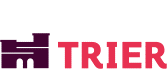 Sehr geehrte Erziehungsberechtigte, liebe Schülerinnen und Schüler, anbei erhalten Sie den QR Code, unter dem die Online Anträge für die Schülerbeförderung gestellt werden können.  Bitte beachten Sie, dass die Frist zur Antragstellung in diesem Jahr der 05.05.2024 ist! Falls Anträge erheblich später gestellt werden, besteht kein Anspruch auf rechtzeitige Vorlage des Deutschlandtickets in der Schule zum Schuljahresbeginn. Wir bitten Sie daher, im eigenen Interesse, die Frist zur Antragstellung einzuhalten und den Antrag frühzeitig zu stellen. Durch die langen Bearbeitungszeiten bei den Verkehrsunternehmen können die Deutschlandtickets ggfls. erst mehrere Wochen nach Beginn des Schuljahres vorliegen. 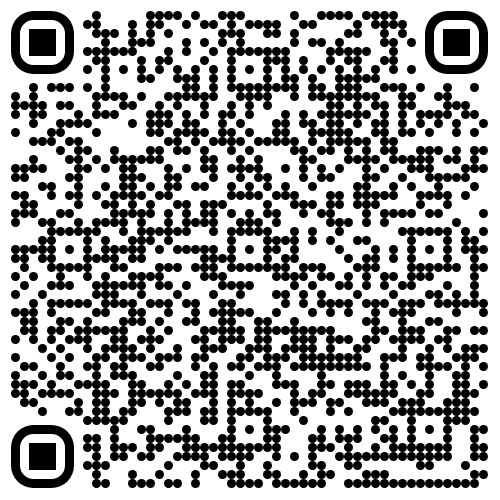 https://www.trier.de/bildung-wissenschaft/schulbildung/amt-fuer-schulverwaltung-und-sport/schuelerbefoerderung/Amt für Schulverwaltung und SportSichelstraße 8, 54290 Trier 